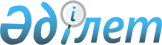 О районном бюджете на 2012-2014 годы
					
			Утративший силу
			
			
		
					Решение Сырдарьинского районного маслихата Кызылординской области от 20 декабря 2011 года N 378. Зарегистрировано Департаментом юстиции Кызылординской области 30 декабря 2011 года за N 10-8-165. Прекращено действие по истечении срока действия (письмо Сырдарьинского районного маслихата Кызылординской области от 29 января 2013 года N 03-11/14)      Сноска. Прекращено действие по истечении срока действия (письмо Сырдарьинского районного маслихата Кызылординской области от 29.01.2013 N 03-11/14).      Примечание РЦПИ:

      В тексте сохранена авторская орфография и пунктуация.

      В соответствии с Бюджетным кодексом Республики Казахстан от 04 декабря 2008 года и подпунктом 1) пункта 1 статьи 6 Закона Республики Казахстан от 23 января 2001 года "О местном государственном управлении и самоуправлении в Республике Казахстан" и районный маслихат РЕШИЛИ:



      1. Утвердить районный бюджет на 2012-2014 годы согласно приложениям 1, 2 и 3, в том числе на 2012 год в следующих объемах:

      1) доходы – 4 854 803 тысячи тенге, в том числе:

      налоговые поступления – 2 164 294 тысячи тенге;

      неналоговые поступления – 9 529 тысяч тенге;

      поступления от продажи основного капитала – 7 082 тысячи тенге;

      поступления трансфертов – 2 673 898 тысяч тенге;

      2) расходы – 5 310 346 тысяч тенге;

      3) чистое бюджетное кредитование – 96 655 тысяч тенге", в том числе:

      "бюджетные кредиты" - 101 934 тысячи тенге;

      "погашение бюджетных кредитов" - 5 279 тысяч тенге;

      4) сальдо от операций с финансовыми активами – 21 794 тысячи тенге, в том числе:

      приобретение финансовых активов – 21 794 тысячи тенге;

      поступления от продажи государственных активов - 0;

      5) дефицит (профицит) бюджета – - 573 992 тысячи тенге;

      6) финансирование дефицита (использование профицита) бюджета – 573 992 тысячи тенге.

      Сноска. Пункт 1 с изменениями, внесенными решением Сырдарьинского районного маслихата Кызылординской области от 11.01.2012 N 383 (вводится в действие с 01.01.2012); от 15.02.2012 N 18 (вводится в действие с 01.01.2012); от 20.03.2012 N 23 (вводится в действие с 01.01.2012); от 24.04.2012 N 43 (вводится в действие с 01.01.2012); от 03.05.2012 N 52 (вводится в действие с 01.01.2012); от 27.06.2012 N 55 (вводится в действие с 01.01.2012); от 13.08.2012 N 67(вводится в действие с 01.01.2012); от 03.09.2012 N 70(вводится в действие с 01.01.2012); от 21.11.2012 N 81(вводится в действие с 01.01.2012); от 29.11.2012 N 92(вводится в действие с 01.01.2012).



      2. Определить нормативы распределения доходов в областной бюджет:

      индивидуальный подоходный налог – 0 процентов;

      социальный налог – 10 процентов.



      3. Учесть объемы субвенций, передаваемой из областного бюджета в бюджет района на 2012 год в сумме 1 834 489,0 тысяч тенге.



      4. Установить, предоставление единовременной социальной помощи на приобретение топлива, проживающим и работающим в сельских населенных пунктах специалистам государственных организации социального обеспечения, культуры и спорта и работающим в сельской местности педагогическим работникам образования, медицинским и фармацевтическим работникам организаций государственного сектора здравоохранения в соответствии с законодательством Республики Казахстан в размере 4-х (четырех) месячных расчетных показателей.



      5. Утвердить резерв местного исполнительного органа района на 2012 год в сумме 6 901,0 тысяч тенге.



      6. Утвердить перечень местных бюджетных программ, не подлежащих секвестру в процессе исполнения местного бюджета на 2012 год, согласно приложения-4.



      7. Настоящее решение вводится в действие с 1 января 2012 года.      Председатель

      очередной ХХХХІV сессий

      районного маслихата                     Д. Ералиев      Секретарь

      районного маслихата                     А. Атақаевприложение 1

      к решению очередной ХХХХIV сессии

      районного маслихата

      от 20 декабря 2011 года N 378 

Районный бюджет на 2012 год      Сноска. Приложение 1 в редакции решения Сырдарьинского районного маслихата Кызылординской области от 29.11.2012 N 92 (вводится в действие с 01.01.2012).      тыс.тенгеприложение 2

      к решению очередной ХХХХIV сессии

      районного маслихата

      от 20 декабря 2011 года N 378        

Районный бюджет на 2013 год      тыс.тенге      приложение 3

      к решению очередной ХХХХIV сессии

      районного маслихата

      от 20 декабря 2011 года N 378        

Районный бюджет на 2014 год      тыс.тенге      Приложение 4

      к решению очередной ХХХХІV сессии

      районного маслихата

      от 20 декабря 2011 года N 378 

Перечень местных бюджетных программ, не подлежащих секвестру в процессе исполнения местного бюджета на 2012 год
					© 2012. РГП на ПХВ «Институт законодательства и правовой информации Республики Казахстан» Министерства юстиции Республики Казахстан
				КатегорияКатегорияКатегорияКатегорияКатегорияКатегорияСумма
КлассКлассКлассКлассКлассПодклассПодклассПодклассПодклассСпецификаСпецификаСпецификаНаименование
1
2
3
4
5
6
1. ДОХОДЫ1. ДОХОДЫ48548031Налоговые поступленияНалоговые поступления216429401Подоходный налогПодоходный налог1502722Индивидуальный подоходный налогИндивидуальный подоходный налог15027201Индивидуальный подоходный налог с доходов, облагаемых у источника выплатыИндивидуальный подоходный налог с доходов, облагаемых у источника выплаты13789302Индивидуальный подоходный налог с доходов, не облагаемых у источника выплатыИндивидуальный подоходный налог с доходов, не облагаемых у источника выплаты1200603Индивидуальный подоходный налог с физических лиц, осуществляющих деятельность по разовым талонамИндивидуальный подоходный налог с физических лиц, осуществляющих деятельность по разовым талонам34004Индивидуальный подоходный налог с доходов иностранных граждан, облагаемых у источника выплатыИндивидуальный подоходный налог с доходов иностранных граждан, облагаемых у источника выплаты3303Социальный налогСоциальный налог1350161Социальный налогСоциальный налог13501601Социальный налогСоциальный налог13501604Hалоги на собственностьHалоги на собственность18516091Hалоги на имуществоHалоги на имущество183101401Налог на имущество юридических лиц и индивидуальных предпринимателейНалог на имущество юридических лиц и индивидуальных предпринимателей183030802Hалог на имущество физических лицHалог на имущество физических лиц7063Земельный налогЗемельный налог371701Земельный налог с физических лиц на земли сельскохозяйственного назначенияЗемельный налог с физических лиц на земли сельскохозяйственного назначения14002Земельный налог с физических лиц на земли населенных пунктовЗемельный налог с физических лиц на земли населенных пунктов201903Земельный налог на земли промышленности, транспорта, связи, обороны и иного несельскохозяйственного назначенияЗемельный налог на земли промышленности, транспорта, связи, обороны и иного несельскохозяйственного назначения2204Земельный налог на земли водного фондаЗемельный налог на земли водного фонда507Земельный налог с юридических лиц и индивидуальных предпринимателей, частных нотариусов и адвокатов на земли сельскохозяйственного назначенияЗемельный налог с юридических лиц и индивидуальных предпринимателей, частных нотариусов и адвокатов на земли сельскохозяйственного назначения8108Земельный налог с юридических лиц, индивидуальных предпринимателей, частных нотариусов и адвокатов на земли населенных пунктовЗемельный налог с юридических лиц, индивидуальных предпринимателей, частных нотариусов и адвокатов на земли населенных пунктов14504Hалог на транспортные средстваHалог на транспортные средства1605301Hалог на транспортные средства с юридических лицHалог на транспортные средства с юридических лиц207002Hалог на транспортные средства с физических лицHалог на транспортные средства с физических лиц13983501Единый земельный налогЕдиный земельный налог82505Внутренние налоги на товары, работы и услугиВнутренние налоги на товары, работы и услуги257662АкцизыАкцизы185596Бензин (за исключением авиационного) реализуемый юридическими и физическими лицами в розницу, а также используемый на собственные производственные нуждыБензин (за исключением авиационного) реализуемый юридическими и физическими лицами в розницу, а также используемый на собственные производственные нужды87097Дизельное топливо, реализуемое юридическими и физическими лицами в розницу, а также используемое на собственные производственные нуждыДизельное топливо, реализуемое юридическими и физическими лицами в розницу, а также используемое на собственные производственные нужды9853Поступления за использование природных и других ресурсовПоступления за использование природных и других ресурсов2000003Плата за пользование водными ресурсами поверхностных источниковПлата за пользование водными ресурсами поверхностных источников04Плата за лесные пользованияПлата за лесные пользования15Плата за пользование земельными участкамиПлата за пользование земельными участками2000016Плата за эмиссии в окружающую средуПлата за эмиссии в окружающую среду4Сборы за ведение предпринимательской и профессиональной деятельностиСборы за ведение предпринимательской и профессиональной деятельности389801Сбор за государственную регистрацию индивидуальных предпринимателейСбор за государственную регистрацию индивидуальных предпринимателей25802Лицензионный сбор за право занятия отдельными видами деятельностиЛицензионный сбор за право занятия отдельными видами деятельности29703Сбор за государственную регистрацию юридических лиц и учетную регистрацию филиалов и представительств, а также их перерегистрациюСбор за государственную регистрацию юридических лиц и учетную регистрацию филиалов и представительств, а также их перерегистрацию17504Сбор с аукционовСбор с аукционов05Сбор за государственную регистрацию залога движимого имущества и ипотеки судна или строящегося суднаСбор за государственную регистрацию залога движимого имущества и ипотеки судна или строящегося судна5014Сбор за государственную регистрацию транспортных средств, а также их перерегистрациюСбор за государственную регистрацию транспортных средств, а также их перерегистрацию7118Сбор за государственную регистрацию прав на недвижимое имущество и сделок с ним Сбор за государственную регистрацию прав на недвижимое имущество и сделок с ним 300020Плата за размещение наружной (визуальной) рекламы в полосе отвода автомобильных дорог общего пользования местного значения и в населенных пунктахПлата за размещение наружной (визуальной) рекламы в полосе отвода автомобильных дорог общего пользования местного значения и в населенных пунктах475Налог на игорный бизнесНалог на игорный бизнес1302Фиксированный налогФиксированный налог1308Обязательные платежи, взимаемые за совершение юридически значимых действий и (или) выдачу документов уполномоченными на то государственными органами или должностными лицамиОбязательные платежи, взимаемые за совершение юридически значимых действий и (или) выдачу документов уполномоченными на то государственными органами или должностными лицами16311Государственная пошлинаГосударственная пошлина163102Государственная пошлина, взимаемая с подаваемых в суд исковых заявлений, заявлений особого искового производства, заявлений (жалоб) по делам особого производства, заявлений о вынесении судебного приказа, заявлений о выдаче дубликата исполнительного листа, заявлений о выдаче исполнительных листов на принудительное исполнение решений третейских (арбитражных) судов и иностранных судов, заявлений о повторной выдаче копий судебных актов, исполнительных листов и иных документов, за исключением государственной пошлины с подаваемых в суд исковых заявлений к государственным учреждениямГосударственная пошлина, взимаемая с подаваемых в суд исковых заявлений, заявлений особого искового производства, заявлений (жалоб) по делам особого производства, заявлений о вынесении судебного приказа, заявлений о выдаче дубликата исполнительного листа, заявлений о выдаче исполнительных листов на принудительное исполнение решений третейских (арбитражных) судов и иностранных судов, заявлений о повторной выдаче копий судебных актов, исполнительных листов и иных документов, за исключением государственной пошлины с подаваемых в суд исковых заявлений к государственным учреждениям37303Государственная пошлина, взимаемая за совершение нотариальных действийГосударственная пошлина, взимаемая за совершение нотариальных действий04Государственная пошлина, взимаемая за регистрацию актов гражданского состояния, а также за выдачу гражданам справок и повторных свидетельств о регистрации актов гражданского состояния и свидетельств в связи с изменением, дополнением и восстановлением записей актов гражданского состоянияГосударственная пошлина, взимаемая за регистрацию актов гражданского состояния, а также за выдачу гражданам справок и повторных свидетельств о регистрации актов гражданского состояния и свидетельств в связи с изменением, дополнением и восстановлением записей актов гражданского состояния85005Государственная пошлина, взимаемая за оформление документов на право выезда за границу на постоянное место жительства и приглашение в Республику Казахстан лиц из других государств, а также за внесение изменений в эти документыГосударственная пошлина, взимаемая за оформление документов на право выезда за границу на постоянное место жительства и приглашение в Республику Казахстан лиц из других государств, а также за внесение изменений в эти документы307Государственная пошлина, взимаемая за оформление документов о приобретении гражданства Республики Казахстан, восстановлении гражданства Республики Казахстан и прекращении гражданства Республики КазахстанГосударственная пошлина, взимаемая за оформление документов о приобретении гражданства Республики Казахстан, восстановлении гражданства Республики Казахстан и прекращении гражданства Республики Казахстан1208Государственная пошлина, взимаемая за регистрацию места жительстваГосударственная пошлина, взимаемая за регистрацию места жительства29209Государственная пошлина, взимаемая за выдачу удостоверения охотника и его ежегодную регистрациюГосударственная пошлина, взимаемая за выдачу удостоверения охотника и его ежегодную регистрацию610Государственная пошлина, взимаемая за регистрацию и перерегистрацию каждой единицы гражданского, служебного оружия физических и юридических лиц (за исключением холодного охотничьего, сигнального, огнестрельного бесствольного, механических распылителей, аэрозольных и других устройств, снаряженных слезоточивыми или раздражающими веществами, пневматического оружия с дульной энергией не более 7,5 Дж и калибра до 4,5 мм включительно)Государственная пошлина, взимаемая за регистрацию и перерегистрацию каждой единицы гражданского, служебного оружия физических и юридических лиц (за исключением холодного охотничьего, сигнального, огнестрельного бесствольного, механических распылителей, аэрозольных и других устройств, снаряженных слезоточивыми или раздражающими веществами, пневматического оружия с дульной энергией не более 7,5 Дж и калибра до 4,5 мм включительно)1112Государственная пошлина за выдачу разрешений на хранение или хранение и ношение, транспортировку, ввоз на территорию Республики Казахстан и вывоз из Республики Казахстан оружия и патронов к нему Государственная пошлина за выдачу разрешений на хранение или хранение и ношение, транспортировку, ввоз на территорию Республики Казахстан и вывоз из Республики Казахстан оружия и патронов к нему 3221Государственная пошлина, взимаемая за выдачу удостоверений тракториста - машинистаГосударственная пошлина, взимаемая за выдачу удостоверений тракториста - машиниста522Неналоговые поступленияНеналоговые поступления952901Доходы от государственной собственностиДоходы от государственной собственности2751Поступления части чистого дохода государственных предприятийПоступления части чистого дохода государственных предприятий5102Поступления части чистого дохода коммунальных государственных предприятийПоступления части чистого дохода коммунальных государственных предприятий515Доходы от аренды имущества, находящегося в государственной собственностиДоходы от аренды имущества, находящегося в государственной собственности22404Доходы от аренды имущества, находящегося в коммунальной собственностиДоходы от аренды имущества, находящегося в коммунальной собственности22404Штрафы, пени, санкции, взыскания, налагаемые государственными учреждениями, финансируемыми из государственного бюджета, а также содержащимися и финансируемыми из бюджета (сметы расходов) Национального Банка Республики Казахстан Штрафы, пени, санкции, взыскания, налагаемые государственными учреждениями, финансируемыми из государственного бюджета, а также содержащимися и финансируемыми из бюджета (сметы расходов) Национального Банка Республики Казахстан 121Штрафы, пени, санкции, взыскания, налагаемые государственными учреждениями, финансируемыми из государственного бюджета, а также содержащимися и финансируемыми из бюджета (сметы расходов) Национального Банка Республики Казахстан, за исключением поступлений от организаций нефтяного сектора Штрафы, пени, санкции, взыскания, налагаемые государственными учреждениями, финансируемыми из государственного бюджета, а также содержащимися и финансируемыми из бюджета (сметы расходов) Национального Банка Республики Казахстан, за исключением поступлений от организаций нефтяного сектора 1214Прочие штрафы, пени, санкции, взыскания, налагаемые государственными учреждениями, финансируемыми из местного бюджетаПрочие штрафы, пени, санкции, взыскания, налагаемые государственными учреждениями, финансируемыми из местного бюджета1206Прочие неналоговые поступленияПрочие неналоговые поступления92421Прочие неналоговые поступленияПрочие неналоговые поступления924205Поступления дебиторской, депонентской задолженности государственных учреждений, финансируемых из местного бюджетаПоступления дебиторской, депонентской задолженности государственных учреждений, финансируемых из местного бюджета007Возврат неиспользованных средств, ранее полученных из местного бюджетаВозврат неиспользованных средств, ранее полученных из местного бюджета009Другие неналоговые поступления в местный бюджетДругие неналоговые поступления в местный бюджет92423Поступления от продажи основного капиталаПоступления от продажи основного капитала708201Продажа государственного имущества, закрепленного за государственными учреждениямиПродажа государственного имущества, закрепленного за государственными учреждениями11951Продажа государственного имущества, закрепленного за государственными учреждениямиПродажа государственного имущества, закрепленного за государственными учреждениями119502Поступления от продажи имущества, закрепленного за государственными учреждениями, финансируемыми из местного бюджетаПоступления от продажи имущества, закрепленного за государственными учреждениями, финансируемыми из местного бюджета119503Продажа земли и нематериальных активовПродажа земли и нематериальных активов58871Продажа землиПродажа земли588701Поступления от продажи земельных участковПоступления от продажи земельных участков588702Поступления от продажи земельных участков сельскохозяйственного назначенияПоступления от продажи земельных участков сельскохозяйственного назначения4Поступления трансфертов Поступления трансфертов 267389802Трансферты из вышестоящих органов государственного управленияТрансферты из вышестоящих органов государственного управления26738982Трансферты из областного бюджетаТрансферты из областного бюджета267389801Целевые текущие трансфертыЦелевые текущие трансферты44840902Целевые трансферты на развитиеЦелевые трансферты на развитие39100003СубвенцииСубвенции1834489Функциональная группаФункциональная группаФункциональная группаФункциональная группаФункциональная группаФункциональная группаВСЕГО
Функциональная подгруппаФункциональная подгруппаФункциональная подгруппаФункциональная подгруппаФункциональная подгруппаАдминистратор бюджетных программАдминистратор бюджетных программАдминистратор бюджетных программАдминистратор бюджетных программПрограммаПрограммаПрограммаПодпрограммаПодпрограммаНаименование
1
2
3
4
5
6
7
2. ЗАТРАТЫ531034601Государственные услуги общего характера4218631Представительные, исполнительные и другие органы, выполняющие общие функции государственного управления377215112Аппарат маслихата района21429001Услуги по обеспечению деятельности маслихата района (города областного значения)21219003Капитальные расходы государственных органов210122Аппарат акима района (города областного значения)106354001Услуги по обеспечению деятельности акима района (города областного значения)88349002Создание информационных систем93003Капитальные расходы государственных органов17912123Аппарат акима района в городе, города районного значения, поселка, аула (села), аульного (сельского) округа249432001Услуги по обеспечению деятельности акима района в городе, города районного значения, поселка, аула (села), аульного (сельского) округа224962022Капитальные расходы государственных органов244702Финансовая деятельность18964452Отдел финансов района (города областного значения)18964001Услуги по реализации государственной политики в области исполнения бюджета района (города областного значения) и управления коммунальной собственностью района (города областного значения)17944003Проведение оценки имущества в целях налогообложения300011Учет, хранение, оценка и реализация имущества, поступившего в коммунальную собственность244018Капитальные расходы государственного органа4765Планирование и статистическая деятельность25684453Отдел экономики и бюджетного планирования района (города областного значения)256841Услуги по реализации государственной политики в области формирования и развития экономической политики, системы государственного планирования и управления района (города областного значения)251194Капитальные расходы государственных органов56502Оборона27391Военные нужды2485122Аппарат акима района (города областного значения)2485005Мероприятия в рамках исполнения всеобщей воинской обязанности24852Организация работы по чрезвычайным ситуациям254122Аппарат акима района (города областного значения)254006Предупреждение и ликвидация чрезвычайных ситуаций масштаба района (города областного значения)25403Общественный порядок, безопасность, правовая, судебная, уголовно-исполнительная деятельность96191Правоохранительная деятельность9619458Отдел жилищно-коммунального хозяйства, пассажирского транспорта и автомобильных дорог района (города областного значения)9619021Обеспечение безопасности дорожного движения в населенных пунктах961904Образование27606101Дошкольное воспитание и обучение410165123Аппарат акима района в городе, города районного значения, поселка, аула (села), аульного (сельского) округа41392004Поддержка организаций дошкольного воспитания и обучения41392464Отдел образования района (города областного значения)368773009Обеспечение деятельности организаций дошкольного воспитания и обучения367049021Увеличение размера доплаты за квалификационную категорию воспитателям детских садов, мини-центров, школ-интернатов: общего типа, специальных (коррекционных), специализированных для одаренных детей, организаций образования для детей-сирот и детей, оставшихся без попечения родителей, центров адаптации несовершеннолетних за счет трансфертов из республиканского бюджета17242Начальное, основное среднее и общее среднее образование2152778123Аппарат акима района в городе, города районного значения, поселка, аула (села), аульного (сельского) округа1895005Организация бесплатного подвоза учащихся до школы и обратно в аульной (сельской) местности1895464Отдел образования района (города областного значения)2150883003Общеобразовательное обучение2011931006Дополнительное образование для детей108720063Повышение оплаты труда учителям, прошедшим повышение квалификации по учебным программам АОО "Назарбаев Интеллектуальные школы" за счет трансфертов из республиканского бюджета1014064Увеличение размера доплаты за квалификационную категорию учителям организаций начального, основного среднего, общего среднего образования: школы, школы-интернаты: (общего типа, специальных (коррекционных), специализированных для одаренных детей; организаций для детей-сирот и детей, оставшихся без попечения родителей) за счет трансфертов из республиканского бюджета292189Прочие услуги в области образования197667464Отдел образования района (города областного значения)122930001Услуги по реализации государственной политики на местном уровне в области образования 19527005Приобретение и доставка учебников, учебно-методических комплексов для государственных учреждений образования района (города областного значения)18928007Проведение школьных олимпиад, внешкольных мероприятий и конкурсов районного (городского) масштаба1013012Капитальные расходы государственного органа6578015Ежемесячные выплаты денежных средств опекунам (попечителям) на содержание ребенка-сироты (детей-сирот), и ребенка (детей), оставшегося без попечения родителей за счет трансфертов из республиканского бюджета5215020Обеспечение оборудованием, программным обеспечением детей-инвалидов, обучающихся на дому за счет трансфертов из республиканского бюджета4500067Капитальные расходы подведомственных государственных учреждений и организаций67169467Отдел строительства района (города областного значения)74737037Строительство и реконструкция объектов образования74737015За счет средств местного бюджета7473706Социальная помощь и социальное обеспечение2836932Социальная помощь247240451Отдел занятости и социальных программ района (города областного значения)247240002Программа занятости85184100Общественные работы49666101Профессиональная подготовка и переподготовка безработных102Дополнительные меры по социальной защите граждан в сфере занятости населения103Расширение программы социальных рабочих мест и молодежной практики за счет целевых текущих трансфертов из республиканского бюджета104Оказание мер государственной поддержки участникам Программы занятости 202035518004Предоставление единовременной социальной помощи на приобретение топлива, проживающим и работающим в сельских населенных пунктах специалистам государственных организации социального обеспечения, культуры, спорта и ветеринарии и работающим в сельской местности педагогическим работникам образования, медицинским и фармацевтическим работникам организаций государственного сектора здравоохранения в соответствии с законодательством Республики Казахстан16010005Государственная адресная социальная помощь2280011За счет трансфертов из республиканского бюджета015За счет средств местного бюджета2280006Жилищная помощь12238011За счет трансфертов из республиканского бюджета015За счет средств местного бюджета12238007Социальная помощь отдельным категориям нуждающихся граждан по решениям местных представительных органов26922028За счет трансфертов из областного бюджета21326029За счет средств бюджета района (города областного значения)5596009Социальная поддержка граждан, награжденных от 26 июля 1999 года орденами "Отан", "Даңқ", удостоенных высокого звания "Халық қаһарманы", почетных званий республики78010Материальное обеспечение детей-инвалидов, воспитывающихся и обучающихся на дому1294014Оказание социальной помощи нуждающимся гражданам на дому30115011За счет трансфертов из республиканского бюджета5263015За счет средств местного бюджета24852016Государственные пособия на детей до 18 лет42329011За счет трансфертов из республиканского бюджета015За счет средств местного бюджета42329017Обеспечение нуждающихся инвалидов обязательными гигиеническими средствами и предоставление услуг специалистами жестового языка, индивидуальными помощниками в соответствии с индивидуальной программой реабилитации инвалида19667023Обеспечение деятельности центров занятости населения11123011За счет трансфертов из республиканского бюджета111239Прочие услуги в области социальной помощи и социального обеспечения36453451Отдел занятости и социальных программ района (города областного значения)36453001Услуги по реализации государственной политики на местном уровне в области обеспечения занятости и реализации социальных программ для населения34314011Оплата услуг по зачислению, выплате и доставке пособий и других социальных выплат1370021Капитальные расходы государственного органа76907Жилищно-коммунальное хозяйство8933961Жилищное хозяйство85836458Отдел жилищно-коммунального хозяйства, пассажирского транспорта и автомобильных дорог района (города областного значения)18531031Изготовление технических паспортов на объекты кондоминиумов041Ремонт и благоустройство объектов в рамках развития сельских населенных пунктов по Программе занятости 202018531011За счет трансфертов из республиканского бюджета18531464Отдел образования района (города областного значения)29490026Ремонт объектов в рамках развития сельских населенных пунктов по Программе занятости 202029490011За счет трансфертов из республиканского бюджета29490467Отдел строительства района (города областного значения)37815003Проектирование, строительство и (или) приобретение жилья государственного коммунального жилищного фонда37815011За счет трансфертов из республиканского бюджета015За счет средств местного бюджета378152Коммунальное хозяйство465492123Аппарат акима района в городе, города районного значения, поселка, аула (села), аульного (сельского) округа15543014Организация водоснабжения населенных пунктов15543458Отдел жилищно-коммунального хозяйства, пассажирского транспорта и автомобильных дорог района (города областного значения)6032012Функционирование системы водоснабжения и водоотведения6032467Отдел строительства района (города областного значения)443917005Развитие коммунального хозяйства37634015За счет средств местного бюджета37634006Развитие системы водоснабжения и водоотведения406283011За счет трансфертов из республиканского бюджета361000015За счет средств местного бюджета452833Благоустройство населенных пунктов342068123Аппарат акима района в городе, города районного значения, поселка, аула (села), аульного (сельского) округа213861008Освещение улиц населенных пунктов43138009Обеспечение санитарии населенных пунктов9290011Благоустройство и озеленение населенных пунктов161433458Отдел жилищно-коммунального хозяйства, пассажирского транспорта и автомобильных дорог района (города областного значения)128207015Освещение улиц населенных пунктов17836018Благоустройство и озеленение населенных пунктов11037108Культура, спорт, туризм и информационное пространство4307231Деятельность в области культуры226219123Аппарат акима района в городе, города районного значения, поселка, аула (села), аульного (сельского) округа17067006Поддержка культурно-досуговой работы на местном уровне17067455Отдел строительства района (города областного значения)209152003Поддержка культурно-досуговой работы209152467Отдел строительства района (города областного значения)0011Развитие объектов культуры0015За счет средств местного бюджета2Спорт 86068465Отдел физической культуры и спорта района (города областного значения)45689006Проведение спортивных соревнований на районном (города областного значения) уровне10879007Подготовка и участие членов сборных команд района (города областного значения) по различным видам спорта на областных спортивных соревнованиях34810467Отдел строительства района (города областного значения)40379008Развитие объектов спорта и туризма40379015За счет средств местного бюджета403793Информационное пространство58706455Отдел культуры и развития языков района (города областного значения)40970006Функционирование районных (городских) библиотек40296007Развитие государственного языка и других языков народа Казахстана674456Отдел внутренней политики района (города областного значения)17736002Услуги по проведению государственной информационной политики через газеты и журналы 8983005Услуги по проведению государственной информационной политики через телерадиовещание87539Прочие услуги по организации культуры, спорта, туризма и информационного пространства59730455Отдел культуры и развития языков района (города областного значения)14046001Услуги по реализации государственной политики на местном уровне в области развития языков и культуры12651010Капитальные расходы государственного органа534032Капитальные расходы подведомственных государственных учреждений и организаций861456Отдел внутренней политики района (города областного значения)22769001Услуги по реализации государственной политики на местном уровне в области информации, укрепления государственности и формирования социального оптимизма граждан17363003Реализация региональных программ в сфере молодежной политики4135006Капитальные расходы государственных органов1271465Отдел физической культуры и спорта района (города областного значения)22915001Услуги по реализации государственной политики на местном уровне в сфере физической культуры и спорта19165004Капитальные расходы государственного органа375010Сельское, водное, лесное, рыбное хозяйство, особо охраняемые природные территории, охрана окружающей среды и животного мира, земельные отношения1002361Сельское хозяйство51367462Отдел сельского хозяйства района (города областного значения)31771001Услуги по реализации государственной политики на местном уровне в сфере сельского хозяйства15642006Капитальные расходы государственного органа2500099Реализация мер по оказанию социальной поддержки специалистов 13629011За счет трансфертов из республиканского бюджета13629015За счет средств местного бюджета467Отдел строительства района (города областного значения)3200010Развитие объектов сельского хозяйства3200473Отдел ветеринарии района (города областного значения)16396001Услуги по реализации государственной политики на местном уровне в сфере ветеринарии11469003Капитальные расходы государственного органа007Организация отлова и уничтожения бродячих собак и кошек1500008Возмещение владельцам стоимости изымаемых и уничтожаемых больных животных, продуктов и сырья животного происхождения0009Проведение ветеринарных мероприятий по энзоотическим болезням животных1467010Проведение мероприятий по идентификации сельскохозяйственных животных19606Земельные отношения25006463Отдел земельных отношений района (города областного значения)25006001Услуги по реализации государственной политики в области регулирования земельных отношений на территории района (города областного значения)16850004Организация работ по зонированию земель4397007Капитальные расходы государственного органа37599Прочие услуги в области сельского, водного, лесного, рыбного хозяйства, особо охраняемых природных территории, охраны окружающей среды и животного мира, земельных отношений23863473Отдел ветеринарии района (города областного значения)23863011Проведение противоэпизоотических мероприятий23863За счет трансфертов из республиканского бюджета23863За счет средств местного бюджета11Промышленность, архитектурная, градостроительная и строительная деятельность274872Архитектурная, градостроительная и строительная деятельность27487467Отдел строительства района (города областного значения)17393001Услуги по реализации государственной политики на местном уровне в области строительства17243017Капитальные расходы государственного органа150468Отдел архитектуры и градостроительства района (города областного значения)10094001Услуги по реализации государственной политики в области архитектуры и градостроительства на местном уровне 9939003Разработка схем градостроительного развития территории района и генеральных планов населенных пунктов004Капитальные расходы государственного органа15512Транспорт и коммуникации2844661Автомобильный транспорт281466123Аппарат акима района в городе, города районного значения, поселка, аула (села), аульного (сельского) округа42453013Обеспечение функционирования автомобильных дорог в городах районного значения, поселках, аулах (селах), аульных (сельских) округах42453011За счет трансфертов из республиканского бюджета015За счет средств местного бюджета42453458Отдел жилищно-коммунального хозяйства, пассажирского транспорта и автомобильных дорог района (города областного значения)239013022Развитие транспортной инфраструктуры2600011За счет трансфертов из республиканского бюджета015За счет средств местного бюджета2600023Обеспечение функционирования автомобильных дорог236413011За счет трансфертов из республиканского бюджета015За счет средств местного бюджета2364139Прочие услуги в сфере транспорта и коммуникаций3000458Отдел жилищно-коммунального хозяйства, пассажирского транспорта и автомобильных дорог района (города областного значения)3000024Организация внутрипоселковых (внутригородских), пригородных и внутрирайонных общественных пассажирских перевозок300013Прочие411733Поддержка предпринимательской деятельности и защита конкуренции11486469Отдел предпринимательства района (города областного значения)11486001Услуги по реализации государственной политики на местном уровне в области развития предпринимательства и промышленности 10882003Поддержка предпринимательской деятельности243004Капитальные расходы государственных органов3619Прочие29687123Аппарат акима района в городе, города районного значения, поселка, аула (села), аульного (сельского) округа5443040Реализация мероприятий для решения вопросов обустройства аульных (сельских) округов в реализацию мер по содействию экономическому развитию регионов в рамках Программы "Развитие регионов" за счет целевых трансфертов из республиканского бюджета5443452Отдел финансов района (города областного значения)6901012Резерв местного исполнительного органа района (города областного значения) 6901101Резерв местного исполнительного органа района (города областного значения) на неотложные затраты6901458Отдел жилищно-коммунального хозяйства, пассажирского транспорта и автомобильных дорог района (города областного значения)17343001Услуги по реализации государственной политики на местном уровне в области жилищно-коммунального хозяйства, пассажирского транспорта и автомобильных дорог 17003013Капитальные расходы государственного органа34014Обслуживание долга101Обслуживание долга10452Отдел финансов района (города областного значения)10013Обслуживание долга местных исполнительных органов по выплате вознаграждений и иных платежей по займам из областного бюджета1015Трансферты543311Трансферты54331452Отдел финансов района (города областного значения)54331006Возврат неиспользованных (недоиспользованных) целевых трансфертов50376007Бюджетные изъятия016Возврат, использованных не по целевому назначению целевых трансфертов020Целевые текущие трансферты в вышестоящие бюджеты в связи с изменением фонда оплаты труда в бюджетной сфере024Целевые текущие трансферты в вышестоящие бюджеты в связи с передачей функций государственных органов из нижестоящего уровня государственного управления в вышестоящий39553. Чистое бюджетное кредитование96655Бюджетные кредиты10193410Сельское, водное, лесное, рыбное хозяйство, особо охраняемые природные территории, охрана окружающей среды и животного мира, земельные отношения101934462Отдел сельского хозяйства района (города областного значения)101934008Бюджетные кредиты для реализации мер социальной поддержки специалистов10193405Погашение бюджетных кредитов527901Погашение бюджетных кредитов52791Погашение бюджетных кредитов, выданных из государственного бюджета513413Погашение бюджетных кредитов, выданных из местного бюджета физическим лицам51342Возврат сумм неиспользованных бюджетных кредитов14502Возврат неиспользованных бюджетных кредитов, выданных изместного бюджета1454. Сальдо по операциям с финансовыми активами21794Приобретение финансовых активов21794452Отдел финансов района (города областного значения)21794014Формирование или увеличение уставного капитала юридических лиц21794Поступления от продажи финансовых активов государства05. Дефицит бюджета (профицит)-5739926.Финансирование дефицита бюджета (использование профицита)57399207Поступления займов10193401Внутренние государственные займы1019342Договоры займа10193403Займы, получаемые местным исполнительным органом района (города областного значения)10193416Погашение займов52791Погашение займов5279452Отдел финансов района (города областного значения)5279008Погашение долга местного исполнительного органа перед вышестоящим бюджетом5134021Возврат неиспользованных бюджетных кредитов, выданных изместного бюджета14508Используемые остатки бюджетных средств47733701Остатки бюджетных средств4773371Свободные остатки бюджетных средств47733701Свободные остатки бюджетных средств4773371Остатки бюджетных средств на конец отчетного периода02Остатки бюджетных средств на конец отчетного периодаКатегорияКатегорияКатегорияКатегорияКатегорияКатегорияСумма
КлассКлассКлассКлассКлассПодклассПодклассПодклассПодкласс Наименование
1
2
3
4
5
6
7
1. ДОХОДЫ35184401Налоговые поступления18176631Подоходный налог1545332Индивидуальный подоходный налог1545331Индивидуальный подоходный налог с доходов, облагаемых у источника выплаты1415332Индивидуальный подоходный налог с доходов, не облагаемых у источника выплаты126803Индивидуальный подоходный налог с физических лиц, осуществляющих деятельность по разовым талонам3203Социальный налог1452251Социальный налог1452251Социальный налог1452254Hалоги на собственность14932521Hалоги на имущество14727061Налог на имущество юридических лиц и индивидуальных предпринимателей14721062Hалог на имущество физических лиц6003Земельный налог33461Земельный налог с физических лиц на земли сельскохозяйственного назначения12Земельный налог с физических лиц на земли населенных пунктов16603Земельный налог на земли промышленности, транспорта, связи, обороны и иного несельскохозяйственного назначения325Земельный налог на земли водного фонда57Земельный налог с юридических лиц и индивидуальных предпринимателей, частных нотариусов и адвокатов на земли сельскохозяйственного назначения488Земельный налог с юридических лиц, индивидуальных предпринимателей, частных нотариусов и адвокатов на земли населенных пунктов16004Hалог на транспортные средства165001Hалог на транспортные средства с юридических лиц25002Hалог на транспортные средства с физических лиц1400051Единый земельный налог7005Внутренние налоги на товары, работы и услуги232132Акцизы62896Бензин (за исключением авиационного) реализуемый юридическими и физическими лицами в розницу, а также используемый на собственные производственные нужды60097Дизельное топливо, реализуемое юридическими и физическими лицами в розницу, а также используемое на собственные производственные нужды283Поступления за использование природных и других ресурсов200003Плата за пользование водными ресурсами поверхностных источников4Плата за лесные пользования15Плата за пользование земельными участками2000016Плата за эмиссии в окружающую среду4Сборы за ведение предпринимательской и профессиональной деятельности25851Сбор за государственную регистрацию индивидуальных предпринимателей2002Лицензионный сбор за право занятия отдельными видами деятельности4303Сбор за государственную регистрацию юридических лиц и учетную регистрацию филиалов и представительств, а также их перерегистрацию804Сбор с аукционов5Сбор за государственную регистрацию залога движимого имущества и ипотеки судна или строящегося судна2014Сбор за государственную регистрацию транспортных средств, а также их перерегистрацию2518Сбор за государственную регистрацию прав на недвижимое имущество и сделок с ним 180020Плата за размещение наружной (визуальной) рекламы в полосе отвода автомобильных дорог общего пользования местного значения и в населенных пунктах305Налог на игорный бизнес02Фиксированный налог8Обязательные платежи, взимаемые за совершение юридически значимых действий и (или) выдачу документов уполномоченными на то государственными органами или должностными лицами14401Государственная пошлина14402Государственная пошлина, взимаемая с подаваемых в суд исковых заявлений, заявлений особого искового производства, заявлений (жалоб) по делам особого производства, заявлений о вынесении судебного приказа, заявлений о выдаче дубликата исполнительного листа, заявлений о выдаче исполнительных листов на принудительное исполнение решений третейских (арбитражных) судов и иностранных судов, заявлений о повторной выдаче копий судебных актов, исполнительных листов и иных документов, за исключением государственной пошлины с подаваемых в суд исковых заявлений к государственным учреждениям3003Государственная пошлина, взимаемая за совершение нотариальных действий4Государственная пошлина, взимаемая за регистрацию актов гражданского состояния, а также за выдачу гражданам справок и повторных свидетельств о регистрации актов гражданского состояния и свидетельств в связи с изменением, дополнением и восстановлением записей актов гражданского состояния8005Государственная пошлина, взимаемая за оформление документов на право выезда за границу на постоянное место жительства и приглашение в Республику Казахстан лиц из других государств, а также за внесение изменений в эти документы28Государственная пошлина, взимаемая за регистрацию места жительства3059Государственная пошлина, взимаемая за выдачу удостоверения охотника и его ежегодную регистрацию610Государственная пошлина, взимаемая за регистрацию и перерегистрацию каждой единицы гражданского, служебного оружия физических и юридических лиц (за исключением холодного охотничьего, сигнального, огнестрельного бесствольного, механических распылителей, аэрозольных и других устройств, снаряженных слезоточивыми или раздражающими веществами, пневматического оружия с дульной энергией не более 7,5 Дж и калибра до 4,5 мм включительно)1212Государственная пошлина за выдачу разрешений на хранение или хранение и ношение, транспортировку, ввоз на территорию Республики Казахстан и вывоз из Республики Казахстан оружия и патронов к нему 152Неналоговые поступления31451Доходы от государственной собственности5391Поступления части чистого дохода государственных предприятий02Поступления части чистого дохода коммунальных государственных предприятий05Доходы от аренды имущества, находящегося в государственной собственности5394Доходы от аренды имущества, находящегося в коммунальной собственности5396Прочие неналоговые поступления26061Прочие неналоговые поступления5Поступления дебиторской, депонентской задолженности государственных учреждений, финансируемых из местного бюджета07Возврат неиспользованных средств, ранее полученных из местного бюджета09Другие неналоговые поступления в местный бюджет26063Поступления от продажи основного капитала48073Продажа земли и нематериальных активов1Продажа земли48071Поступления от продажи земельных участков48072Поступления от продажи земельных участков сельскохозяйственного назначения4Поступления трансфертов 16928252Трансферты из вышестоящих органов государственного управления16928252Трансферты из областного бюджета16928251Целевые текущие трансферты2Целевые трансферты на развитие3Субвенции1692825Функциональная группаФункциональная группаФункциональная группаФункциональная группаФункциональная группаФункциональная группаВсего
ПодфункцияПодфункцияПодфункцияПодфункцияПодфункцияАдминистратор бюджетных программАдминистратор бюджетных программАдминистратор бюджетных программАдминистратор бюджетных программПрограммаПрограммаПрограммаПодпрограммаПодпрограммаНаименование
1
2
3
4
5
6
7
2. РАСХОДЫ35184401Государственные услуги общего характера3555041Представительные, исполнительные и другие органы, выполняющие общие функции государственного управления313854112Аппарат маслихата района25231001Услуги по обеспечению деятельности маслихата района (города областного значения)25231003Капитальные расходы государственных органов122Аппарат акима района (города областного значения)78878001Услуги по обеспечению деятельности акима района (города областного значения)78778002Создание информационных систем100003Капитальные расходы государственных органов123Аппарат акима района в городе, города районного значения, поселка, аула (села), аульного (сельского) округа209745001Услуги по обеспечению деятельности акима района в городе, города районного значения, поселка, аула (села), аульного (сельского) округа209745022Капитальные расходы государственных органов2Финансовая деятельность18074452Отдел финансов района (города областного значения)18074001Услуги по реализации государственной политики в области исполнения бюджета района (города областного значения) и управления коммунальной собственностью района (города областного значения)18074003Проведение оценки имущества в целях налогообложения011Учет, хранение, оценка и реализация имущества, поступившего в коммунальную собственность018Капитальные расходы государственного органа5Планирование и статистическая деятельность23576453Отдел экономики и бюджетного планирования района (города областного значения)23576001Услуги по реализации государственной политики в области формирования и развития экономической политики, системы государственного планирования и управления района (города областного значения)23576004Капитальные расходы государственных органов2Оборона22061Военные нужды1915122Аппарат акима района (города областного значения)1915005Мероприятия в рамках исполнения всеобщей воинской обязанности19152Организация работы по чрезвычайным ситуациям291122Аппарат акима района (города областного значения)291006Предупреждение и ликвидация чрезвычайных ситуаций масштаба района (города областного значения)2913Общественный порядок, безопасность, правовая, судебная, уголовно-исполнительная деятельность13111Правоохранительная деятельность1311458Отдел жилищно-коммунального хозяйства, пассажирского транспорта и автомобильных дорог района (города областного значения)1311021Обеспечение безопасности дорожного движения в населенных пунктах13114Образование24460111Дошкольное воспитание и обучение287976123Аппарат акима района в городе, города районного значения, поселка, аула (села), аульного (сельского) округа38087004Поддержка организаций дошкольного воспитания и обучения38087464Отдел образования района (города областного значения)249889009Обеспечение деятельности организаций дошкольного воспитания и обучения2498892Начальное, основное среднее и общее среднее образование2118255123Аппарат акима района в городе, города районного значения, поселка, аула (села), аульного (сельского) округа1298005Организация бесплатного подвоза учащихся до школы и обратно в аульной (сельской) местности1298464Отдел образования района (города областного значения)2116957003Общеобразовательное обучение2034338006Дополнительное образование для детей826199Прочие услуги в области образования39780464Отдел образования района (города областного значения)39780001Услуги по реализации государственной политики на местном уровне в области образования 17699005Приобретение и доставка учебников, учебно-методических комплексов для государственных учреждений образования района (города областного значения)20299007Проведение школьных олимпиад, внешкольных мероприятий и конкурсов районного (городского) масштаба1782012Капитальные расходы государственного органа6Социальная помощь и социальное обеспечение2193402Социальная помощь191020451Отдел занятости и социальных программ района (города областного значения)191020002Программа занятости23413100Общественные работы23413101Профессиональная подготовка и переподготовка безработных102Дополнительные меры по социальной защите граждан в сфере занятости населения004Предоставление единовременной социальной помощи на приобретение топлива, проживающим и работающим в сельских населенных пунктах специалистам государственных организации социального обеспечения, культуры и спорта и работающим в сельской местности педагогическим работникам образования, медицинским и фармацевтическим работникам организаций государственного сектора здравоохранения в соответствии с законодательством Республики Казахстан16382005Государственная адресная социальная помощь4572011За счет трансфертов из республиканского бюджета015За счет средств местного бюджета4572006Жилищная помощь25116011За счет трансфертов из республиканского бюджета015За счет средств местного бюджета25116007Социальная помощь отдельным категориям нуждающихся граждан по решениям местных представительных органов6246028За счет трансфертов из областного бюджета029За счет средств бюджета района (города областного значения)6246009Социальная поддержка граждан, награжденных от 26 июля 1999 года орденами "Отан", "Даңқ", удостоенных высокого звания "Халық қаһарманы", почетных званий республики83010Материальное обеспечение детей-инвалидов, воспитывающихся и обучающихся на дому1920014Оказание социальной помощи нуждающимся гражданам на дому24276011За счет трансфертов из республиканского бюджета015За счет средств местного бюджета24276016Государственные пособия на детей до 18 лет73976011За счет трансфертов из республиканского бюджета015За счет средств местного бюджета73976017Обеспечение нуждающихся инвалидов обязательными гигиеническими средствами и предоставление услуг специалистами жестового языка, индивидуальными помощниками в соответствии с индивидуальной программой реабилитации инвалида150369Прочие услуги в области социальной помощи и социального обеспечения28320451Отдел занятости и социальных программ района (города областного значения)28320001Услуги по реализации государственной политики на местном уровне в области обеспечения занятости и реализации социальных программ для населения26854011Оплата услуг по зачислению, выплате и доставке пособий и других социальных выплат1466021Капитальные расходы государственного органа7Жилищно-коммунальное хозяйство474111Жилищное хозяйство0467Отдел строительства района (города областного значения)0003Проектирование, строительство и (или) приобретение жилья государственного коммунального жилищного фонда0011За счет трансфертов из республиканского бюджета015За счет средств местного бюджета2Коммунальное хозяйство0123Аппарат акима района в городе, города районного значения, поселка, аула (села), аульного (сельского) округа0014Организация водоснабжения населенных пунктов458Отдел жилищно-коммунального хозяйства, пассажирского транспорта и автомобильных дорог района (города областного значения)0012Функционирование системы водоснабжения и водоотведения467Отдел строительства района (города областного значения)0005Развитие коммунального хозяйства0015За счет средств местного бюджета006Развитие системы водоснабжения и водоотведения0011За счет трансфертов из республиканского бюджета015За счет средств местного бюджета3Благоустройство населенных пунктов47411123Аппарат акима района в городе, города районного значения, поселка, аула (села), аульного (сельского) округа47411008Освещение улиц населенных пунктов14946009Обеспечение санитарии населенных пунктов10904011Благоустройство и озеленение населенных пунктов21561458Отдел жилищно-коммунального хозяйства, пассажирского транспорта и автомобильных дорог района (города областного значения)0018Благоустройство и озеленение населенных пунктов8Культура, спорт, туризм и информационное пространство2908261Деятельность в области культуры128881123Аппарат акима района в городе, города районного значения, поселка, аула (села), аульного (сельского) округа11050006Поддержка культурно-досуговой работы на местном уровне11050455Отдел строительства района (города областного значения)117831003Развитие объектов культуры1178312Спорт 61746465Отдел физической культуры и спорта района (города областного значения)41746006Проведение спортивных соревнований на районном (города областного значения) уровне10029007Подготовка и участие членов сборных команд района (города областного значения) по различным видам спорта на областных спортивных соревнованиях31717467Отдел строительства района (города областного значения)20000008Развитие объектов спорта и туризма20000015За счет средств местного бюджета200003Информационное пространство52828455Отдел культуры и развития языков района (города областного значения)43213006Функционирование районных (городских) библиотек42492007Развитие государственного языка и других языков народа Казахстана721456Отдел внутренней политики района (города областного значения)9615002Услуги по проведению государственной информационной политики через газеты и журналы 7212005Услуги по проведению государственной информационной политики через телерадиовещание24039Прочие услуги по организации культуры, спорта, туризма и информационного пространства47371455Отдел культуры и развития языков района (города областного значения)11937001Услуги по реализации государственной политики на местном уровне в области развития языков и культуры11937010Капитальные расходы государственного органа456Отдел внутренней политики района (города областного значения)19987001Услуги по реализации государственной политики на местном уровне в области информации, укрепления государственности и формирования социального оптимизма граждан16330003Реализация региональных программ в сфере молодежной политики3657006Капитальные расходы государственных органов465Отдел физической культуры и спорта района (города областного значения)15447001Услуги по реализации государственной политики на местном уровне в сфере физической культуры и спорта15447004Капитальные расходы государственного органа10Сельское, водное, лесное, рыбное хозяйство, особо охраняемые природные территории, охрана окружающей среды и животного мира, земельные отношения472631Сельское хозяйство32300462Отдел сельского хозяйства района (города областного значения)16020001Услуги по реализации государственной политики на местном уровне в сфере сельского хозяйства16020006Капитальные расходы государственного органа099Реализация мер по оказанию социальной поддержки специалистов 011За счет трансфертов из республиканского бюджета015За счет средств местного бюджета473Отдел ветеринарии района (города областного значения)16280001Услуги по реализации государственной политики на местном уровне в сфере ветеринарии10440003Капитальные расходы государственного органа007Организация отлова и уничтожения бродячих собак и кошек1000008Возмещение владельцам стоимости изымаемых и уничтожаемых больных животных, продуктов и сырья животного происхождения3000010Проведение мероприятий по идентификации сельскохозяйственных животных18406Земельные отношения14963463Отдел земельных отношений района (города областного значения)14963001Услуги по реализации государственной политики в области регулирования земельных отношений на территории района (города областного значения)14963007Капитальные расходы государственного органа9Прочие услуги в области сельского, водного, лесного, рыбного хозяйства, особо охраняемых природных территории, охраны окружающей среды и животного мира, земельных отношений0473Отдел ветеринарии района (города областного значения)0011Проведение противоэпизоотических мероприятий11Промышленность, архитектурная, градостроительная и строительная деятельность229762Архитектурная, градостроительная и строительная деятельность22976467Отдел строительства района (города областного значения)13683001Услуги по реализации государственной политики на местном уровне в области строительства13683017Капитальные расходы государственного органа468Отдел архитектуры и градостроительства района (города областного значения)9293001Услуги по реализации государственной политики в области архитектуры и градостроительства на местном уровне 9293004Капитальные расходы государственного органа12Транспорт и коммуникации556411Автомобильный транспорт55641123Аппарат акима района в городе, города районного значения, поселка, аула (села), аульного (сельского) округа29410013Обеспечение функционирования автомобильных дорог в городах районного значения, поселках, аулах (селах), аульных (сельских) округах29410011За счет трансфертов из республиканского бюджета015За счет средств местного бюджета29410458Отдел жилищно-коммунального хозяйства, пассажирского транспорта и автомобильных дорог района (города областного значения)26231022Развитие транспортной инфраструктуры0011За счет трансфертов из республиканского бюджета015За счет средств местного бюджета023Обеспечение функционирования автомобильных дорог26231011За счет трансфертов из республиканского бюджета015За счет средств местного бюджета2623113Прочие299513Поддержка предпринимательской деятельности и защита конкуренции10810469Отдел предпринимательства района (города областного значения)10810001Услуги по реализации государственной политики на местном уровне в области развития предпринимательства и промышленности 10505003Поддержка предпринимательской деятельности305004Капитальные расходы государственных органов9Прочие19141452Отдел финансов района (города областного значения)7384012Резерв местного исполнительного органа района (города областного значения) 7384101Резерв местного исполнительного органа района (города областного значения) на неотложные затраты7384458Отдел жилищно-коммунального хозяйства, пассажирского транспорта и автомобильных дорог района (города областного значения)11757001Услуги по реализации государственной политики на местном уровне в области жилищно-коммунального хозяйства, пассажирского транспорта и автомобильных дорог 11757013Капитальные расходы государственного органа15Трансферты01Трансферты0452Отдел финансов района (города областного значения)0006Возврат неиспользованных (недоиспользованных) целевых трансфертов007Бюджетные изъятия016Возврат, использованных не по целевому назначению целевых трансфертов020Целевые текущие трансферты в вышестоящие бюджеты в связи с изменением фонда оплаты труда в бюджетной сфере024Целевые текущие трансферты в вышестоящие бюджеты в связи с передачей функций государственных органов из нижестоящего уровня государственного управления в вышестоящийКатегорияКатегорияКатегорияКатегорияКатегорияКатегорияСумма
КлассКлассКлассКлассКлассПодклассПодклассПодклассПодкласс Наименование
1
2
3
4
5
6
7
1. ДОХОДЫ37412741Налоговые поступления19220001Подоходный налог1653492Индивидуальный подоходный налог1653491Индивидуальный подоходный налог с доходов, облагаемых у источника выплаты1514402Индивидуальный подоходный налог с доходов, не облагаемых у источника выплаты135673Индивидуальный подоходный налог с физических лиц, осуществляющих деятельность по разовым талонам3423Социальный налог1553901Социальный налог1553901Социальный налог1553904Hалоги на собственность15766081Hалоги на имущество15560621Налог на имущество юридических лиц и индивидуальных предпринимателей15554202Hалог на имущество физических лиц6423Земельный налог33461Земельный налог с физических лиц на земли сельскохозяйственного назначения12Земельный налог с физических лиц на земли населенных пунктов16603Земельный налог на земли промышленности, транспорта, связи, обороны и иного несельскохозяйственного назначения325Земельный налог на земли водного фонда57Земельный налог с юридических лиц и индивидуальных предпринимателей, частных нотариусов и адвокатов на земли сельскохозяйственного назначения488Земельный налог с юридических лиц, индивидуальных предпринимателей, частных нотариусов и адвокатов на земли населенных пунктов16004Hалог на транспортные средства165001Hалог на транспортные средства с юридических лиц25002Hалог на транспортные средства с физических лиц1400051Единый земельный налог7005Внутренние налоги на товары, работы и услуги232132Акцизы62896Бензин (за исключением авиационного) реализуемый юридическими и физическими лицами в розницу, а также используемый на собственные производственные нужды60097Дизельное топливо, реализуемое юридическими и физическими лицами в розницу, а также используемое на собственные производственные нужды283Поступления за использование природных и других ресурсов200003Плата за пользование водными ресурсами поверхностных источников4Плата за лесные пользования15Плата за пользование земельными участками2000016Плата за эмиссии в окружающую среду4Сборы за ведение предпринимательской и профессиональной деятельности25851Сбор за государственную регистрацию индивидуальных предпринимателей2002Лицензионный сбор за право занятия отдельными видами деятельности4303Сбор за государственную регистрацию юридических лиц и учетную регистрацию филиалов и представительств, а также их перерегистрацию804Сбор с аукционов5Сбор за государственную регистрацию залога движимого имущества и ипотеки судна или строящегося судна2014Сбор за государственную регистрацию транспортных средств, а также их перерегистрацию2518Сбор за государственную регистрацию прав на недвижимое имущество и сделок с ним 180020Плата за размещение наружной (визуальной) рекламы в полосе отвода автомобильных дорог общего пользования местного значения и в населенных пунктах305Налог на игорный бизнес02Фиксированный налог8Обязательные платежи, взимаемые за совершение юридически значимых действий и (или) выдачу документов уполномоченными на то государственными органами или должностными лицами14401Государственная пошлина14402Государственная пошлина, взимаемая с подаваемых в суд исковых заявлений, заявлений особого искового производства, заявлений (жалоб) по делам особого производства, заявлений о вынесении судебного приказа, заявлений о выдаче дубликата исполнительного листа, заявлений о выдаче исполнительных листов на принудительное исполнение решений третейских (арбитражных) судов и иностранных судов, заявлений о повторной выдаче копий судебных актов, исполнительных листов и иных документов, за исключением государственной пошлины с подаваемых в суд исковых заявлений к государственным учреждениям3003Государственная пошлина, взимаемая за совершение нотариальных действий4Государственная пошлина, взимаемая за регистрацию актов гражданского состояния, а также за выдачу гражданам справок и повторных свидетельств о регистрации актов гражданского состояния и свидетельств в связи с изменением, дополнением и восстановлением записей актов гражданского состояния8005Государственная пошлина, взимаемая за оформление документов на право выезда за границу на постоянное место жительства и приглашение в Республику Казахстан лиц из других государств, а также за внесение изменений в эти документы28Государственная пошлина, взимаемая за регистрацию места жительства3059Государственная пошлина, взимаемая за выдачу удостоверения охотника и его ежегодную регистрацию610Государственная пошлина, взимаемая за регистрацию и перерегистрацию каждой единицы гражданского, служебного оружия физических и юридических лиц (за исключением холодного охотничьего, сигнального, огнестрельного бесствольного, механических распылителей, аэрозольных и других устройств, снаряженных слезоточивыми или раздражающими веществами, пневматического оружия с дульной энергией не более 7,5 Дж и калибра до 4,5 мм включительно)1212Государственная пошлина за выдачу разрешений на хранение или хранение и ношение, транспортировку, ввоз на территорию Республики Казахстан и вывоз из Республики Казахстан оружия и патронов к нему 152Неналоговые поступления31451Доходы от государственной собственности5391Поступления части чистого дохода государственных предприятий02Поступления части чистого дохода коммунальных государственных предприятий05Доходы от аренды имущества, находящегося в государственной собственности5394Доходы от аренды имущества, находящегося в коммунальной собственности5396Прочие неналоговые поступления26061Прочие неналоговые поступления5Поступления дебиторской, депонентской задолженности государственных учреждений, финансируемых из местного бюджета07Возврат неиспользованных средств, ранее полученных из местного бюджета09Другие неналоговые поступления в местный бюджет26063Поступления от продажи основного капитала48073Продажа земли и нематериальных активов1Продажа земли48071Поступления от продажи земельных участков48072Поступления от продажи земельных участков сельскохозяйственного назначения4Поступления трансфертов 18113222Трансферты из вышестоящих органов государственного управления18113222Трансферты из областного бюджета18113221Целевые текущие трансферты2Целевые трансферты на развитие3Субвенции1811322Функциональная группаФункциональная группаФункциональная группаФункциональная группаФункциональная группаФункциональная группаБАРЛЫҒЫ
ПодфункцияПодфункцияПодфункцияПодфункцияПодфункцияАдминистратор бюджетных программАдминистратор бюджетных программАдминистратор бюджетных программАдминистратор бюджетных программПрограммаПрограммаПрограммаПодпрограммаПодпрограммаНаименование
1
2
3
4
5
6
7
2. РАСХОДЫ37412741Государственные услуги общего характера3747601Представительные, исполнительные и другие органы, выполняющие общие функции государственного управления330832112Аппарат маслихата района26997001Услуги по обеспечению деятельности маслихата района (города областного значения)26997003Капитальные расходы государственных органов122Аппарат акима района (города областного значения)84398001Услуги по обеспечению деятельности акима района (города областного значения)84292002Создание информационных систем106003Капитальные расходы государственных органов123Аппарат акима района в городе, города районного значения, поселка, аула (села), аульного (сельского) округа219437001Услуги по обеспечению деятельности акима района в городе, города районного значения, поселка, аула (села), аульного (сельского) округа219437022Капитальные расходы государственных органов2Финансовая деятельность19339452Отдел финансов района (города областного значения)19339001Услуги по реализации государственной политики в области исполнения бюджета района (города областного значения) и управления коммунальной собственностью района (города областного значения)19339003Проведение оценки имущества в целях налогообложения011Учет, хранение, оценка и реализация имущества, поступившего в коммунальную собственность018Капитальные расходы государственного органа5Планирование и статистическая деятельность24589453Отдел экономики и бюджетного планирования района (города областного значения)24589001Услуги по реализации государственной политики в области формирования и развития экономической политики, системы государственного планирования и управления района (города областного значения)24589004Капитальные расходы государственных органов2Оборона23601Военные нужды2049122Аппарат акима района (города областного значения)2049005Мероприятия в рамках исполнения всеобщей воинской обязанности20492Организация работы по чрезвычайным ситуациям311122Аппарат акима района (города областного значения)311006Предупреждение и ликвидация чрезвычайных ситуаций масштаба района (города областного значения)3113Общественный порядок, безопасность, правовая, судебная, уголовно-исполнительная деятельность14031Правоохранительная деятельность1403458Отдел жилищно-коммунального хозяйства, пассажирского транспорта и автомобильных дорог района (города областного значения)1403021Обеспечение безопасности дорожного движения в населенных пунктах14034Образование26405571Дошкольное воспитание и обучение311017123Аппарат акима района в городе, города районного значения, поселка, аула (села), аульного (сельского) округа41136004Поддержка организаций дошкольного воспитания и обучения41136464Отдел образования района (города областного значения)269881009Обеспечение деятельности организаций дошкольного воспитания и обучения2698812Начальное, основное среднее и общее среднее образование2286851123Аппарат акима района в городе, города районного значения, поселка, аула (села), аульного (сельского) округа1388005Организация бесплатного подвоза учащихся до школы и обратно в аульной (сельской) местности1388464Отдел образования района (города областного значения)2285463003Общеобразовательное обучение2196235006Дополнительное образование для детей892289Прочие услуги в области образования42689464Отдел образования района (города областного значения)42689001Услуги по реализации государственной политики на местном уровне в области образования 18841005Приобретение и доставка учебников, учебно-методических комплексов для государственных учреждений образования района (города областного значения)21923007Проведение школьных олимпиад, внешкольных мероприятий и конкурсов районного (городского) масштаба1925012Капитальные расходы государственного органа6Социальная помощь и социальное обеспечение2423262Социальная помощь212557451Отдел занятости и социальных программ района (города областного значения)212557002Программа занятости28201100Общественные работы28201101Профессиональная подготовка и переподготовка безработных102Дополнительные меры по социальной защите граждан в сфере занятости населения004Предоставление единовременной социальной помощи на приобретение топлива, проживающим и работающим в сельских населенных пунктах специалистам государственных организации социального обеспечения, культуры и спорта и работающим в сельской местности педагогическим работникам образования, медицинским и фармацевтическим работникам организаций государственного сектора здравоохранения в соответствии с законодательством Республики Казахстан17528005Государственная адресная социальная помощь4566011За счет трансфертов из республиканского бюджета015За счет средств местного бюджета4566006Жилищная помощь28038011За счет трансфертов из республиканского бюджета015За счет средств местного бюджета28038007Социальная помощь отдельным категориям нуждающихся граждан по решениям местных представительных органов6682028За счет трансфертов из областного бюджета029За счет средств бюджета района (города областного значения)6682009Социальная поддержка граждан, награжденных от 26 июля 1999 года орденами "Отан", "Даңқ", удостоенных высокого звания "Халық қаһарманы", почетных званий республики89010Материальное обеспечение детей-инвалидов, воспитывающихся и обучающихся на дому2074014Оказание социальной помощи нуждающимся гражданам на дому24453011За счет трансфертов из республиканского бюджета015За счет средств местного бюджета24453016Государственные пособия на детей до 18 лет85474011За счет трансфертов из республиканского бюджета015За счет средств местного бюджета85474017Обеспечение нуждающихся инвалидов обязательными гигиеническими средствами и предоставление услуг специалистами жестового языка, индивидуальными помощниками в соответствии с индивидуальной программой реабилитации инвалида154529Прочие услуги в области социальной помощи и социального обеспечения29769451Отдел занятости и социальных программ района (города областного значения)29769001Услуги по реализации государственной политики на местном уровне в области обеспечения занятости и реализации социальных программ для населения28201011Оплата услуг по зачислению, выплате и доставке пособий и других социальных выплат1568021Капитальные расходы государственного органа7Жилищно-коммунальное хозяйство490491Жилищное хозяйство0467Отдел строительства района (города областного значения)0003Проектирование, строительство и (или) приобретение жилья государственного коммунального жилищного фонда0011За счет трансфертов из республиканского бюджета015За счет средств местного бюджета2Коммунальное хозяйство0123Аппарат акима района в городе, города районного значения, поселка, аула (села), аульного (сельского) округа0014Организация водоснабжения населенных пунктов458Отдел жилищно-коммунального хозяйства, пассажирского транспорта и автомобильных дорог района (города областного значения)0012Функционирование системы водоснабжения и водоотведения467Отдел строительства района (города областного значения)0005Развитие коммунального хозяйства0015За счет средств местного бюджета006Развитие системы водоснабжения и водоотведения0011За счет трансфертов из республиканского бюджета015За счет средств местного бюджета3Благоустройство населенных пунктов49049123Аппарат акима района в городе, города районного значения, поселка, аула (села), аульного (сельского) округа49049008Освещение улиц населенных пунктов15826009Обеспечение санитарии населенных пунктов11565011Благоустройство и озеленение населенных пунктов21658458Отдел жилищно-коммунального хозяйства, пассажирского транспорта и автомобильных дорог района (города областного значения)0018Благоустройство и озеленение населенных пунктов8Культура, спорт, туризм и информационное пространство2835231Деятельность в области культуры137873123Аппарат акима района в городе, города районного значения, поселка, аула (села), аульного (сельского) округа11824006Поддержка культурно-досуговой работы на местном уровне11824455Отдел строительства района (города областного значения)126049003Развитие объектов культуры1260492Спорт 41785465Отдел физической культуры и спорта района (города областного значения)41785006Проведение спортивных соревнований на районном (города областного значения) уровне10029007Подготовка и участие членов сборных команд района (города областного значения) по различным видам спорта на областных спортивных соревнованиях31756467Отдел строительства района (города областного значения)0008Развитие объектов спорта и туризма0015За счет средств местного бюджета3Информационное пространство54265455Отдел культуры и развития языков района (города областного значения)44555006Функционирование районных (городских) библиотек43784007Развитие государственного языка и других языков народа Казахстана771456Отдел внутренней политики района (города областного значения)9710002Услуги по проведению государственной информационной политики через газеты и журналы 7115005Услуги по проведению государственной информационной политики через телерадиовещание25959Прочие услуги по организации культуры, спорта, туризма и информационного пространства49600455Отдел культуры и развития языков района (города областного значения)12772001Услуги по реализации государственной политики на местном уровне в области развития языков и культуры12772010Капитальные расходы государственного органа456Отдел внутренней политики района (города областного значения)20621001Услуги по реализации государственной политики на местном уровне в области информации, укрепления государственности и формирования социального оптимизма граждан17696003Реализация региональных программ в сфере молодежной политики2925006Капитальные расходы государственных органов465Отдел физической культуры и спорта района (города областного значения)16207001Услуги по реализации государственной политики на местном уровне в сфере физической культуры и спорта16207004Капитальные расходы государственного органа10Сельское, водное, лесное, рыбное хозяйство, особо охраняемые природные территории, охрана окружающей среды и животного мира, земельные отношения491991Сельское хозяйство33967462Отдел сельского хозяйства района (города областного значения)17141001Услуги по реализации государственной политики на местном уровне в сфере сельского хозяйства17141006Капитальные расходы государственного органа099Реализация мер по оказанию социальной поддержки специалистов 011За счет трансфертов из республиканского бюджета015За счет средств местного бюджета473Отдел ветеринарии района (города областного значения)16826001Услуги по реализации государственной политики на местном уровне в сфере ветеринарии10826003Капитальные расходы государственного органа007Организация отлова и уничтожения бродячих собак и кошек1000008Возмещение владельцам стоимости изымаемых и уничтожаемых больных животных, продуктов и сырья животного происхождения3000010Проведение мероприятий по идентификации сельскохозяйственных животных20006Земельные отношения15232463Отдел земельных отношений района (города областного значения)15232001Услуги по реализации государственной политики в области регулирования земельных отношений на территории района (города областного значения)15232007Капитальные расходы государственного органа9Прочие услуги в области сельского, водного, лесного, рыбного хозяйства, особо охраняемых природных территории, охраны окружающей среды и животного мира, земельных отношений0473Отдел ветеринарии района (города областного значения)0011Проведение противоэпизоотических мероприятий11Промышленность, архитектурная, градостроительная и строительная деятельность236282Архитектурная, градостроительная и строительная деятельность23628467Отдел строительства района (города областного значения)13945001Услуги по реализации государственной политики на местном уровне в области строительства13945017Капитальные расходы государственного органа468Отдел архитектуры и градостроительства района (города областного значения)9683001Услуги по реализации государственной политики в области архитектуры и градостроительства на местном уровне 9683004Капитальные расходы государственного органа12Транспорт и коммуникации437341Автомобильный транспорт43734123Аппарат акима района в городе, города районного значения, поселка, аула (села), аульного (сельского) округа29734013Обеспечение функционирования автомобильных дорог в городах районного значения, поселках, аулах (селах), аульных (сельских) округах29734011За счет трансфертов из республиканского бюджета015За счет средств местного бюджета29734458Отдел жилищно-коммунального хозяйства, пассажирского транспорта и автомобильных дорог района (города областного значения)14000022Развитие транспортной инфраструктуры0011За счет трансфертов из республиканского бюджета015За счет средств местного бюджета023Обеспечение функционирования автомобильных дорог14000011За счет трансфертов из республиканского бюджета015За счет средств местного бюджета1400013Прочие307353Поддержка предпринимательской деятельности и защита конкуренции11078469Отдел предпринимательства района (города областного значения)11078001Услуги по реализации государственной политики на местном уровне в области развития предпринимательства и промышленности 10752003Поддержка предпринимательской деятельности326004Капитальные расходы государственных органов9Прочие19657452Отдел финансов района (города областного значения)7900012Резерв местного исполнительного органа района (города областного значения) 7900101Резерв местного исполнительного органа района (города областного значения) на неотложные затраты7900458Отдел жилищно-коммунального хозяйства, пассажирского транспорта и автомобильных дорог района (города областного значения)11757001Услуги по реализации государственной политики на местном уровне в области жилищно-коммунального хозяйства, пассажирского транспорта и автомобильных дорог 11757013Капитальные расходы государственного органа15Трансферты01Трансферты0452Отдел финансов района (города областного значения)0006Возврат неиспользованных (недоиспользованных) целевых трансфертов007Бюджетные изъятия016Возврат, использованных не по целевому назначению целевых трансфертов020Целевые текущие трансферты в вышестоящие бюджеты в связи с изменением фонда оплаты труда в бюджетной сфере024Целевые текущие трансферты в вышестоящие бюджеты в связи с передачей функций государственных органов из нижестоящего уровня государственного управления в вышестоящийНаименование
ОбразованиеОбщеобразовательное обучение